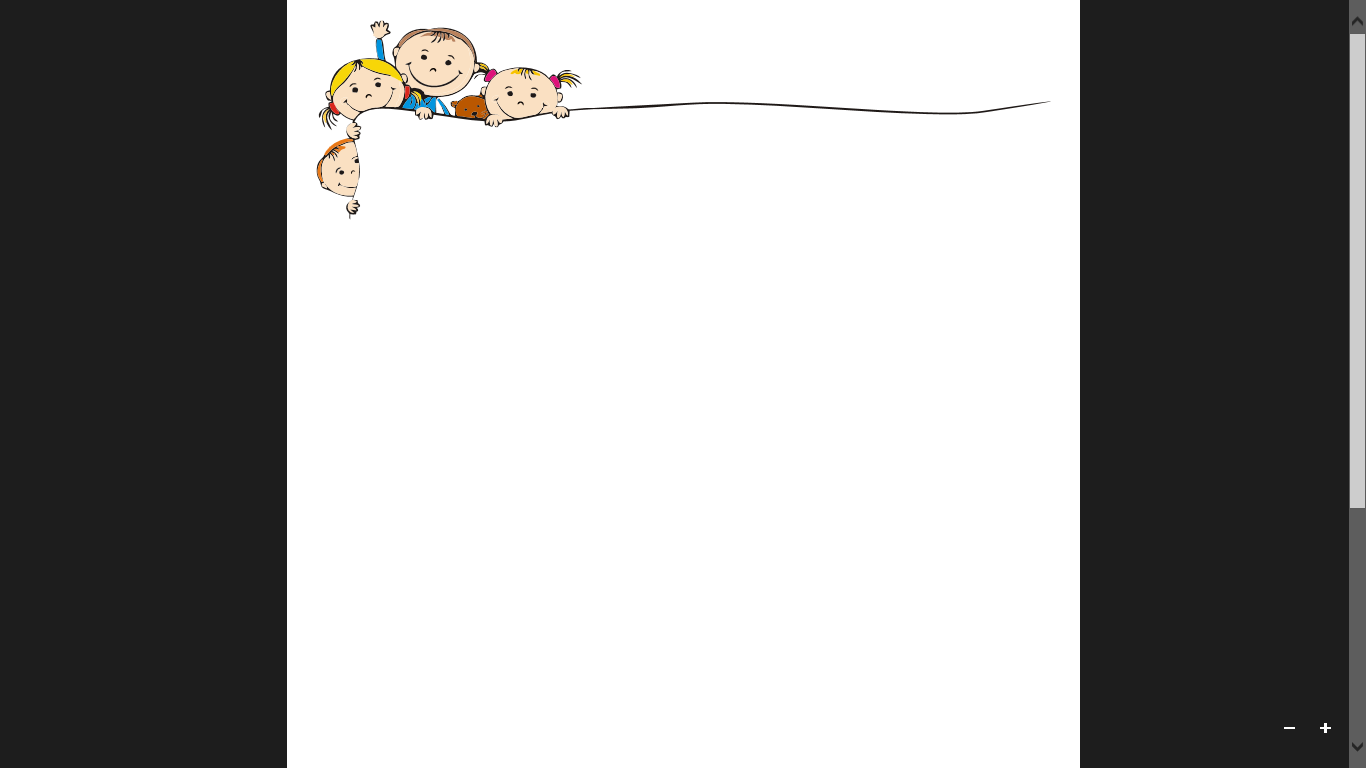 Základní škola a Mateřská škola Staré Křečany,okres Děčín, příspěvková organizaceZápis - třídní schůzky 11.9.2023Presenční listina, účast rodičů – k podpisu.Přivítání v novém školním roce 2023/24 – předání slovo p.ředitelce Mgr. Miroslavě MackovéPředstavení učitelek na jednotlivých třídách: BERUŠKY : p.uč.  Petra Jarschelová, p.uč.Pavlína Marešová          SLUNÍČKA: p.uč. Bc.Lucie Grabková, p.uč. Monika PrivarováPředstavení provozního personáluVedoucí školní jídelny p. Gabriela Křížková Výdejářka p. Ivana KorytárováUklízečka p. Zdena Karlová			PROGRAM TŘÍDNÍCH SCHŮZEK VZDĚLÁVÁNÍ dětí podle RVP, který je v souladu s ŠVP- na stránkách školy k prostudováníREŽIM DNE visí na nástěnce u schodů, příchod dětí do 8 hod., včasné omlouvání (po půl 8 ), u dětí s delší absencí 14 dnů - omluva nutná písemnou formou, u dětí v posledním roce předškolního vzdělávání je nutná písemná omluva i na 1 den.PROVOZ ŠKOLY je od 6 – 16 hodVYZVEDÁVÁNÍ DĚTÍ PO OBĚDĚ – Berušky od 11:45 do 12 hodin. Sluníčka od 12 hodin do 12:30 nejdéle. Prosíme o dodržování těchto časů.NEPŘEDÁVEJTE SI DVEŘE při příchodu, vždy zvoňte, ať máme přehled kdo se po budově MŠ pohybuje.Prosba rodičů - motivovat děti k jídlu. Buďte nám v této věci nápomocni a veďte vaše děti k tomu, aby nové potraviny alespoň ochutnaly.Nemocné, i byť jen mírně nachlazené, mírně zvýšená teplota apod. děti zůstávají doma. Alergická rýma potvrzení od lékaře.BEZPEČNOST: Z bezpečnostních a zdravotních důvodů vás prosíme o vhodnou obuv na přezutí, nedávejte dětem pantofle. Všechno oblečení dětem podepisujte.Za hračky, které si děti donesou do MŠ, škola nezodpovídá.S SEBOU do MŠ děti by měly mít pohodlný oděv do třídy, herny (denně s dětmi cvičíme), náhradní oblečení ve skříňce a oblečení na převléknutí na pobyt venku, na polední odpočinek pyžamo, dále děti z oddělení Berušek plastový hrníček – na pitný režim v průběhu dne a aby si svůj hrníček poznaly.Včas hlaste jakékoli změny (zdravotní stav dítěte, změna tel čísel, bydliště, zdrav. pojišťovny apod.)               Jakýkoliv problém ale i pochvalu například řešte hned s p. učitelkami na třídách nebo s p. ředitelkou.     Komunikace je základ.PLATBA za školné a stravné vždy nejpozději do 15. v daném měsíci na účet školky (nejlépe zadat trvalý příkaz),  lze i hotově u p. učitelek ( úplata) stravné v ŠJ. Každé dítě má přidělený svůj variabilní symbol.ÚPLATA ZA PŘEDŠKOLNÍ VZDĚLÁVÁNÍděti v posledním roce předškolního vzdělávání neplatí úplatu za předškolní vzděláváníNebráníme se jakýmkoli sponzorským darům v jakékoli podobě (papíry na kreslení, lepidla, odpadový materiál apod.) KULTURNÍ A SPOLEČENSKÉ AKCE během roku, platba rozdělená na 2 části: platba na 1 pololetí do konce září 300,- a v lednu na 2 pololetí 300,- vybírá paní učitelka Bc. Grabková, u ní k nahlédnutí i za co jsou částky utráceny (ceny divadel od 50 Kč do 80 Kč).PLAVECKÝ VÝCVIK pro děti v posledním roce předškolního vzdělávání  (na jaře příštího roku), není povinný.WhatsApp skupina – každá třída má svou skupinu, která slouží k předávání rychlých informací ze strany MŠ směrem k Vám, na omlouvání dětí.FOTOGRAFIE - https://msstarkrec.rajce.net/ - LETOS NEBUDOU POTŘEBA PŘÍSTUPOVÁ HESLA.ROZLOUČENÍZapsala Jarschelová Petra vedoucí učitelka MŠ.Ve Starých Křečanech 11.9.2023